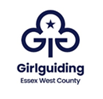 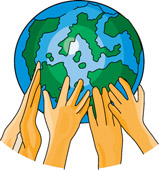 International Opportunities EventWhen: Sunday 12 May 2024, 10am to 4pmWhere: Chigwell Row. Who’s it for? -  Girls who will be 14-18 at the time of travel. Trips will be taking place in the summer holidays 2025 and 2026.What’s it about? -  This event is to explore international opportunities open to you through Girlguiding. Currently planned Azores in 2025 and Our Cabana 2026 but more trips are being considered.You will be taking part in team building activities whilst making new friends. The event will be run by County Advisors, who will select 4/5 girls to go forward to the Region International Opportunities event which will be in October details to be confirmed.What’s expected? -  Enthusiasm for Guiding.How much does it cost? - £5 What do I need to do now? -  To book a place email Fiona Fraser (internationalessexwestguides@gmail.com) with your name, Date of Birth and unit name. (if young leader the unit you work with). Closing date 19 AprilConsent form together with details for the day and how to pay will follow nearer the date.